 				      Memoriál Dušana Vaculky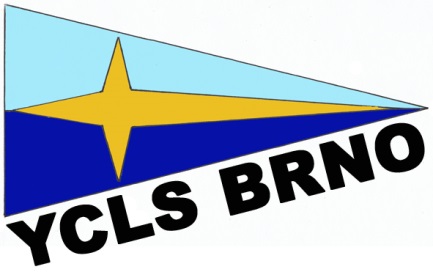 Vypsání závoduSobota 5.8. 2017Brněnská přehrada,  CTL 172145Pořadatel:  TJ Lodní sporty Brno – jachetní oddílŘeditel závodu: Zbyněk Vaculka, hlavní rozhodčí: Martin MalecVypsáno pro lodní třídy:NJ, OT-11. PravidlaZávody se konají podle:Řádu plavební bezpečnostiZávodních pravidel jachtinguTřídových pravidelSoutěžního řádu ČSJTohoto Vypsání závodu2. Podmínky účasti:Správně a úplně vyplněná přihláška k závodu Zaplacení startovného :100,- / člena posádky  (neplatí závodníci mladší 18let v lodní třídě OT)Řádné a platné pojištění lodi dle požadavku uvedeného v soutěžním řáduDoklad k lodi dle požadavku LT a Plavební správy3. OdpovědnostZávodníci se účastní závodu na vlastní nebezpečí. Pořadatel, nebo jakákoli strana podílející se na organizaci závodu, se zříká jakékoli zodpovědnosti za zranění, smrt, osobní nebo materiální škodu, ztráty nebo náklady vzniklé z jakékoliv příčiny, včetně nedbalosti, ve spojení se závodem nebo po závodě.4. Časový program:Příjem přihlášek, sobota (5.8.)		9:30 – 10:45Zahájení závodu				11:00Start první rozjížďky				12:00Předpokládané vyhlášení výsledků		18:00Závod je vypsán na 3 rozjížďky.Námořní plachetnice budou rozděleny do kategorií dle délkyKategorie 1       do 6 mKategorie 2       6 – 7 mKategorie 3       nad 7 mPokud bude některé okruhové plachetnice více jak 5 lodí, bude vyhlášena zvlášť.